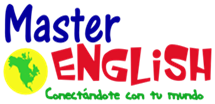 Level 2Homework Unit 2Write the vocabulary 3 times in your notebook.2.  Answer handout.3.  Workbook: pages4.  Visit the following websites:http://www.eoilangreo.net/cristina/elementary/jobs1.htmhttp://www.learnenglishfeelgood.com/travelenglish/shopping-visual-vocabulary1.htmlhttp://www.agendaweb.org/exercises/grammar/demonstratives/this-that-these-thosehttp://www.adelescorner.org/grammar/this_that/that_those.htmlOccupations Clothes My belongingsQuestions clown police officer cowboy firefighterballet dancerteacherstudenthat shoesshirt boots jacketThat is my jacket. Those are my boots. Are you a clown?Yes, I am. Are you a ballet dancer?No, I am not. 